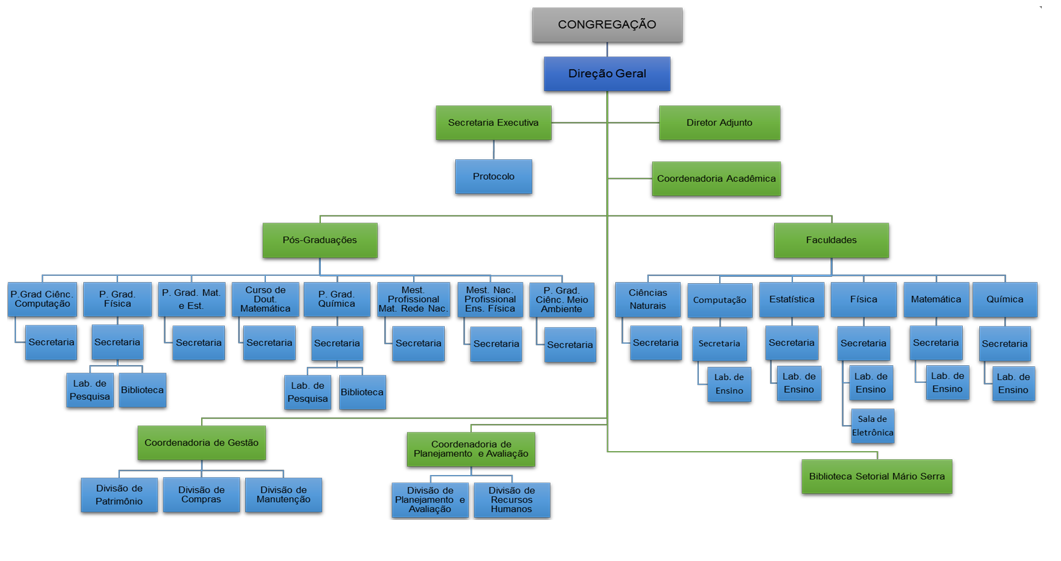 DENOMINAÇÃO DA UNIDADEUNIDADE SUBORDINADA A QUAL UNIDADENOME DO GESTORNOMES SERVIDORES LOTADOS NA UNIDADE